Dannia López CamposDe:	David Sandoval Campos <ds@crc-mail.com>Enviado el:	jueves, 07 de febrero de 2019 12:58Para:	Dannia López CamposCC:	'Orlando Chinchilla'Asunto:	Presentación de oferta para la contratación 2019CD-000025-PROVCMDatos adjuntos:	17101A-información.pdf; 17101A-OF-FIRMA DIGITAL.pdf; 17101A-OF-SCANNER.pdfPor este medio se presenta la oferta de Euro Amaltea SA para su contratación directa 2019CD-000025-PROVCM. Saludos y gracias--David Sandoval CamposAsistente contratación Administrativa Euro Amaltea S.A.T.4070-11991CEDULA JURIDICA 3-101-394760TEL: (506) 4070-1199 FAX: (506) 4000-3355E-mail:  oc@crc-mail.comAPDO: 1214-ϭϬϭϭ •  SAN JOSE, COSTA RICAPROFORMA17101AA:	Poder JudicialTIEMPO DE ENTREGACONTRATACION	VIGENCIA	GARANTIA	EXONERACIÓN	SITIO DE ENTREGACONDICIONES	FECHA40 días hábiles después de recibido el pedido,ITEM	CANT.	Unidad deMedida2019CD-000025-PROVCM	25 días Hábiles	12 meses.	La institución exonera losproductos ofertadosDESCRIPCIONDepartamento de Ciencias ForensesCrédito 30 días	07/02/2019PU	PT1	5	PaquetesTubos al vacío FISHER 02-685-103 (BD 367001), paquetes de 1000 unidades, vencimiento: 18 mese o mayor.$	1 440,00    $7 200,00OrlandoFirmado digitalmente por Orlando Chinchilla MoraDECLARACIONES  JURADASFecha: 2019.02.0712:56:51 -06'00'Orlando ChinchillaSUBTOTAL	$7 200,0013% I.V.	$0,00La información del  Registro de Proveedores se mantiene invariable.EURO AMALTEA S.A. no adeuda suma alguna por concepto de impuestos en Costa Rica, además no adeuda suma alguna a la CCSS.Ninguna de la prohibiciones previstas por el artículo 22 y 22 bis de la Ley de Contratación Administrativa alcanzan a EURO AM ALTEA S.A   o a sus directivos.TOTAL	$7 200,00EUROAMALTEA S.A. no se encuentra inhabilitado para contratar con la administración de conformidad con lo establecido en el a rtículo 19  inciso b, del Reglamento de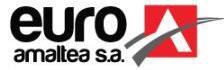 Contratación  Administrativa.Los precios son firmes, definitivos e invariables por el periodo de vigencia. CUENTA BANCARIA dólares 167 -600080-5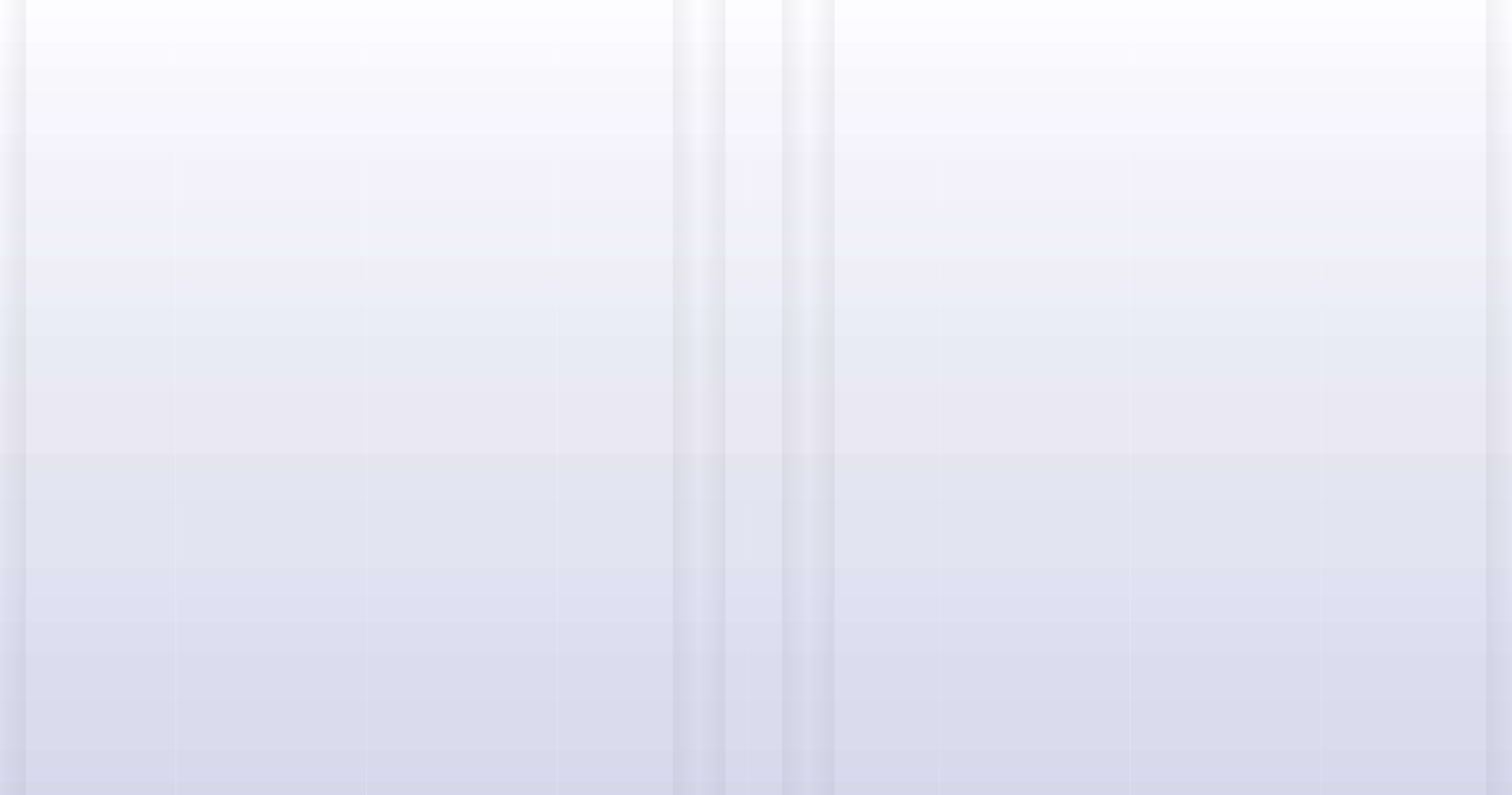 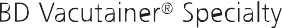 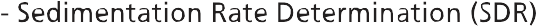 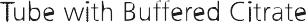 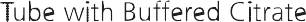 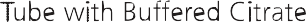 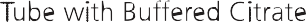 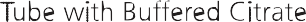 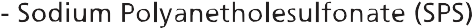 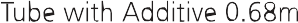 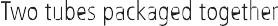 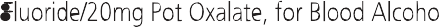 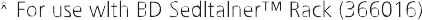 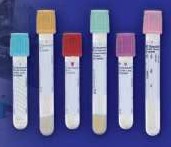 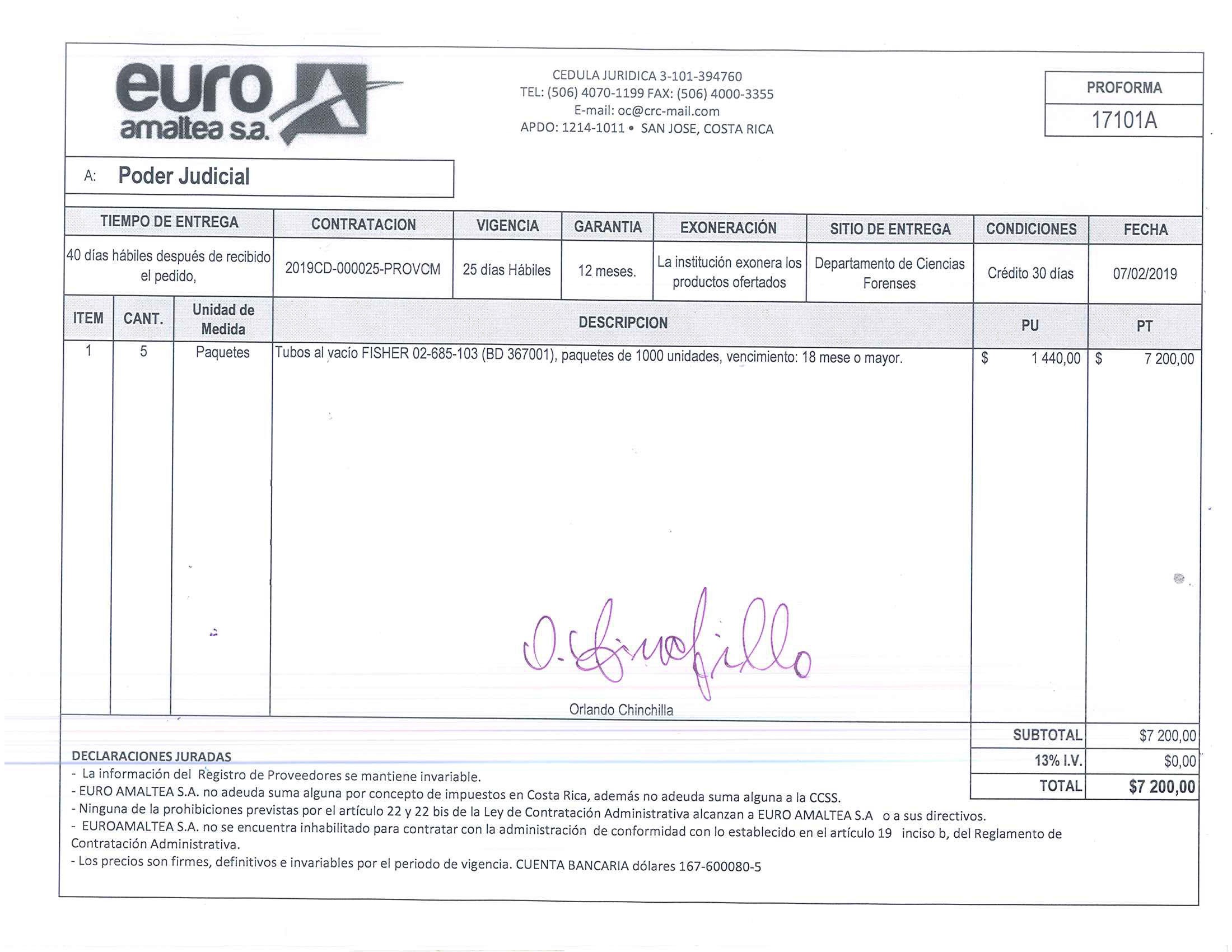 